BAB IITINJAUAN PUSTAKA2.1. Kenyamanan2.1.1. Pengertian kenyamananKonsep tentang kenyamanan sangat sulit untuk didefinisikan karena lebih merupakan penilaian responsif individu (Oborne, 1995). Kenyamanan dan perasaan nyaman adalah penilaian komprehensif seorang terhadap lingkungannya. Manusia menilai kondisi lingkungan berdasarkan rangsangan yang masuk ke dalam dirinya melalui keenam indera melalui syaraf dan dicerna oleh otak untuk dinilai. Dalam hal ini yang terlibat tidak hanya masalah fisik biologis, namun juga perasaan. Suara, cahaya, bau, suhu dan lain-lain rangsangan ditangkap sekaligus, lalu diolah oleh otak. Kemudian otak akan memberikan penilaian relatif apakah kondisi itu nyaman atau tidak. Ketidaknyamanan di satu faktor dapat ditutupi oleh faktor lain (Satwiko,2009).Sanders dan McCormick (1993) menggambarkan konsep kenyamanan  bahwa kenyamanan merupakan suatu kondisi perasaan dan sangat tergantung pada orang yang mengalaminya situasi tersebut. Kita tidak dapat mengetahui tingkat kenyamanan yang dirasakan orang lain secara langsung atau dengan observasi melainkan harus menanyakan langsung pada orang tersebut mengenai seberapa nyaman diri mereka, biasanya    dengan    menggunakan    istilah-istilah    seperti    agak    tidak    nyaman,mengganggu, sangat tidak nyaman, atau mengkhawatirkan.6Dasar pemikiran maju  mengenai konsep kenyamanan sudah ditunjukan sejak akhir tahun 1980, ditandai dengan adanya kesadaran mengenai konsep kenyamanan secara  holistik.  Hamilton  (1989)  membuat  terobosan  dengan  mengulas  lebih mengenai arti dari kenyamanan dari perspektif pasien. Hamilton menggunakan wawancara untuk memastikan bagaimana setiap pasien dengan perawatan lama memfasilitasi makna kenyamanan. Makna tersebut lebih banyak diartikan terkait perasaan terbebas dari rasa sakit, tetapi pasien juga mengidentifikasi posisi yang tepat dan perasaan mandiri, dibutuhkan, didukung, dan berguna. Hamilton menyimpulkan, “kenyamanan adalah multidimensi, memiliki arti yang berbeda menurut setiap individu”.Pengembangan teori kenyamanan selanjutnya berdasarkan hasil studi mengenai empat teoritis mengenai kenyamanan holistik secara natural (Kolcaba dan Steiner,2000):1. Kenyamanan adalah kondisi spesifik.2. Kenyamanan adalah suatu hal yang sensitif berubah dari waktu ke waktu.3. Intervensi keperawatan secara holistik yang diaplikasikan secara konsisten mampu efektif untuk meningkatkan kenyamanan dari waktu ke waktu.4. Kenyamanan sepenuhnya adalah hal yang lebih besar dari bagian-bagiannya.2.1.2.   Jenis KenyamananKolcaba menggunakan idenya dari tiga teori keperawatan sebelumnya untuk mensintesis   atau   mengidentifikasi   jenis   kenyamanan   menurut   analisis   konsep (Kolcaba dan Kolcaba, 1991).1. Relief (kelegaan) merupakan arti kenyamanan dari hasil penetilian Orlando (1961), yang  mengemukakan  bahwa  perawat  meringankan  kebutuhan  yang  diperlukan oleh pasien. Relief (kelegaan) keadaan seorang pasien yang kebutuhan spesifiknya terpenuhi.2. Ease (ketentraman) merupakan arti kenyamanan dari hasil penelitian Henderson (1966), yang mendeskripsikan ada 13 fungsi dasar manusia yang harus dipertahankan selama pemberian asuhan. Ease (ketentraman) adalah keadaan tenang atau puas.3. Transcedence dijabarkan dari hasil penelitian Paterson dan Zderad (1975), yang menjelaskan perawat membantu pasien dalam mengatasi kesulitannya. Transcedence adalah keadaan dimana sesorang berhasil melampaui masalah atau kesakitannya.2.1.3.   Konteks KenyamananEmpat konteks kenyamanan, berdasarkan asuhan yang diberikan, berasal dari literatur keperawatan (Kolcaba, 2003).1. Fisik: berhubungan dengan sensasi-sensasi jasmaniah.2. Psikospiritual: berhubungan dengan kesadaran akan diri sendiri, termasuk harga diri,  konsep  diri,  seksualitas,  dan  makna  dalam  hubungan  seseorang  dengan tatanan atau keberadaan yang lebih tinggi.3. Lingkungan:  berhubungan  dengan  lingkungan  eksternal,  kondisi-kondisi,  dan pengaruh di sekitarnya.4. Sosial:  berhubungan  dengan  hubungan-hubungan  interpersonal,  keluarga  dan sosial.2.1.4. Struktur Taksonomi KenyamananJenis kenyamananKelegaaan     Ketenteraman     TransendensiFisikPsikospiritualLingkunganSosialGambar 2.1.1 Struktur Taksonomi Kenyamanan (Kolcaba et al, 1996) Empat  konteks  dibandingkan  dengan  tiga  jenis  kenyamanan,  pembuatan  struktur taksonomi (matriks) dan dari hal tersebut menjabarkan kompleksitas kenyamanan sebagai  tujuan  utamanya.  Struktur  taksonomi  memberikan  peta  konten  ranah mengenai  kenyamanan.  Hal  ini  diteliti  oleh  banyak  peneliti  untuk  merancang instrumen  selanjutnya,  seperti  pembuatan  pertanyaan  yang  dikembangkan  dari taksonomi instrumen sebelumnya. Kolcaba menjabarkan langkah-langkah didalam lamannya dari General Comfort Questionnaire oleh peneliti berikutnya.2.1.5. Kerangka Konsep Teori KenyamananKebutuhan Perawatan KesehatanIntervensiKeperawatanVariabelPenghambatPeningkatanKenyamananPraktikTerbaik                              IntegritasInstitusionalPerilaku Mencari KesehatanKebijakanTerbaikPerilakuInternalKematian yang DamaiPerilakuEksternalGambar 2.1.2 Kerangka Konsep Teori Kenyamanan (Kolcaba, 2007) Kebutuhan    Perawatan    Kesehatan    adalah    kebutuhan    kenyamanan    yangberkembang  dari  situasi  stres  dalam  asuhan  kesehatan  yang  tidak  dapat  dicapai dengan sistem dukungan penerima secara umum (tradisional). Kebutuhan manusia dapat berupa kebutuhan fisiologis, psikospiritual, sosiokultural, atau lingkungan. Hal ini dapat diidentifikasi melalui melakukan observasi, laporan verbal atau nonverbal, dan konsultasi keuangan dan intervensi (Kolcaba,2003).Intervensi untuk Rasa Nyaman adalah tindakan keperawatan dan ditujukan untuk mencapai kebutuhan kenyamanan penerima asuhan, mencakup fisiologis, sosial, budaya,  ekonomi,  psikologis,  spiritual,  lingkungan,  dan  intervensi  fisik  (Kolcaba2001 ).Variabel yang Mengintervensi adalah interaksi yang memengaruhi persepsi penerima   mengenai   kenyamanan   sepenuhnya.   Hal   ini   mencakup   pengalamansebelumnya, usia, sikap, status emosional, latar belakang budaya, sistem pendukung, prognosis, ekonomi, edukasi, dan keseluruhan elemen lainnya dari pengalaman penerima (Kolcaba 1994). Variabel intervensi akan memberikan pengaruh kepada perencanaan dan pencapaian intervensi asuhan keperawatan untuk pasien.Rasa Nyaman adalah status yang diungkapkan atau dirasakan penerima terhadap intervensi  kenyamanan  yang  didapatkan.  Hal  ini  merupakan  pengalaman  yang holistik dan memberikan kekuatan ketika seseorang membutuhkannya yang terdiri dari tiga bentuk kenyamanan (relief, ease, dan transcedence) dalam empat konteks (fisik, psikospiritual, sosiokultural, dan lingkungan) (Kolcaba, 1994).Perilaku Mencari Bantuan menjabarkan tujuan hasil yang ingin dicapai tentang makna sehat,  yakni sikap penerima berkonsultasi mengenai  kesehatannya dengan perawat. Kategori tersebut dijabarkan oleh Schlotfeldt (1975) dan dijelaskan menjadi internal, eksternal, atau peaceful death (kematian yang damai).Integritas Institusional: perusahaan, komunitas, sekolah, rumah sakit, regional, negara bagian, dan negara yang memiliki kualitas yang lengkap, utuh, berkembang, etik, dan tulus akan memiliki integritas kelembagaan. Ketika institusi tersebut menunjukkan hal tersebut, hal ini akan menciptakan dasar praktik dan kebijakan yang tepat (Kolcaba, 2001).Praktik Terbaik diartikan sebagai intervensi yang diberikan petugas kesehatan sesuai dasar keilmuan dan praktik untuk mendapatkan hasil yang terbaik untuk pasien dan keluarga (institusi).Kebijakan Terbaik Institusi atau kebijakan regional dimulai dari adanya protokol prosedur dan medis yang mudah untuk diakses, diperoleh, dan diberikan. Hal ini yang disebut sebagai kebijakan yang baik.2.1.6. Variabel yang Berhubungan dengan KenyamananKolcaba meyakini bahwa perawat dapat melaksanakan asuhan yang bersifat memberikan kenyamanan bagi pasien. Kolcaba meyakini bahwa tindakan ini akan meningkatkan peran perawat untuk lebih kreatif dalam pemberian asuhan keperawatannya  dan  kepuasan  diri,  seperti  pencapaian  kepuasan  yang  diperoleh pasien kelolaannya. Oleh karena itu, perawat harus memberikan intervensi yang tepat dan mendokumentasikan hasilnya dalam catatan terintegrasi pasien. Meskipun, setiap intervensi  yang  diberikan  belum  tentu  dapat  meningkatkan  kenyamanan  pasien. Ketika kenyamanan tidak dicapai secara utuh, perawat perlu mengkaji variabel yang berhubungan dengan kenyamanan, seperti; variabel ada atau tidak permasalahan di rumah, status ekonomi yang rendah, diagnosis yang berat, atau keterbatasan kognitif yang membutuhkan intervensi lebih lanjut dan penyebab lain sebagai evaluasi terkait tidak efektifnya intervensi yang diberikan (Kolcaba et al, 2006).2.1.7. Cara mengukur kenyamananPada   studi,   intervensi   ditargetkan   mempengaruhi   variabel   kenyamanan. Instrumen untuk mengukur kenyamanan diadaptasi dari General Comfort Questionnaire (Kolcaba, 1997, 2003) menggunakan struktur taksonomi kenyamanan sebagai panduan, untuk kenyamanan pasien imobilisasi menggunakan Immobilization Comfort Questionnaire.2.1.8. Mekanisme Pertahanan EgoDalam  aliran  psikoanalisis  dari  Sigmund  Freud,  mekanisme  pertahanan  ego adalah strategi psikologisyang dilakukan seseorang, sekelompok orang, atau bahkan suatu bangsa untuk berhadapan dengan kenyataan dan mempertahankan citra diri. Orang yang sehat biasa menggunakan berbagai mekanisme pertahanan selama hidupnya. Mekanisme tersebut menjadi patologis bila penggunaannya secara terus menerus membuat seseorang berperilaku maladaptif sehingga kesehatan fisik dan atau mental orang itu turut terpengaruhi. Kegunaan mekanisme pertahanan ego adalah untuk melindungi pikiran atau diri atau ego dari kecemasan, sanksi sosial atau untuk menjadi tempat “mengungsi” dari situasi yang tidak sanggup untuk dihadapi.Mekanisme pertahanan dilakukan oleh ego sebagai salah satu bagian dalam struktur kepribadian menurut psikoanalisis Freud selain id dan super ego. Mekanisme tersebut diperlukan saat impuls-impuls dari id mengalami konflik satu sama lain, atau impuls itu mengalami konflik dengan nilai dan kepercayaan dalam super ego, atau bila ada ancaman dari luar yang dihadapi ego.Faktor penyebab perlunya dilakukan mekanisme pertahanan adalah kecemasan. Bila kecemasan sudah membuat seseorang merasa sangat terganggu, maka ego perlu menerapkan mekanisme pertahanan untuk melindungi individu. Rasa bersalah dan malu sering menyertai perasaan cemas. Kecemasan dirasakan sebagai peningkatan ketegangan fisik dan mental. Perasaan demikian akan terdorong untuk bertindak defensif terhadap apa  yang dianggap membahayakannya. Penggunaan  mekanisme pertahanan dilakukan dengan membelokan impuls id ke dalam bentuk  yang bisa diterima, atau dengan tanpa disadari menghambat impuls tersebut.Bentuk-bentuk mekanisme pertahanan ego :1) Represi : yang paling dasar diantara mekanisme pertahanan lainnya. Suatu cara pertahanan untuk menyingkirkan dari kesadaran pikiran dan perasaan yang mengancam. Represi terjadi secara tidak disadari.2) Denial atau pengingkaran : memainkan peran defensif, sama seperti represi. Orang menyangkal untuk melihat atau menerima masalah atau aspek hidup yang menyulitkan. Denial beroperasi pada taraf preconscius atau conscius.3) Reaction Formation/pembentukan  reaksi : salah satu pertahanan terhadap impuls yang mengancam adalah secara aktif mengekspresikan impuls yang bertentangan dengan keinginan yang mengganggu, orang tidak usah harus menghadapi anxietas yang muncul seandainya ia menemukan dimensi yang ini (yang tidak dikehendaki) dari dirinya. Individu mungkin menyembunyikan kebencian dengan kepura-puraan cinta, atau menutupi kekejaman dengan keramahan yang berlebihan.4) Proyeksi : mengatribusikan pikiran, perasaan, atau motif yang tidak dapat diterima kepada orang lain. Mengatakan bahwa impuls-impuls ini dimiliki oleh “orang lain diluar  sana,  tidak  oleh  saya”.  Misalnya  seorang  laki-laki  yang  tertarik  secara seksual kepada anak perempuannya, mengatakan bahwa anaknyalah yang bertingkah laku seduktif. Dengan demikian ia tidak usah harus menghadapi keinginannya sendiri.5) Displacement/pemindahan : salah satu cara menghadapi anxietas adalah dengan memindahkannya dari objek yang mengancam kepada objek “yang lebih aman”. Misalnya orang penakut yang tidak kuasa melawan atasannya melampiaskan hostilitasnya di rumah kepada anak-anaknya.6) Rasionalisasi  :  kadang-kadang  orang  memproduksi  alasan-alasan  “baik”  untuk menjelaskan egonya yang terhantam. Rasionalisasi membantu untuk membenarkan berbagai tingkah laku spesifik dan membantu untuk melemahkan pukulan yang berkaitan dengan kekecewaan. Misalnya bila orang tidak mendapatkan posisi yang diinginkannya dalam pekerjaan, mereka memikirkan alasan-alasan logis mengapa mereka tidak mendapatkannya, dan kadang-kadang mereka berusaha membujuk dan meyakinkan dirinya sendiri bahwa sebenarnya dia tidak menghendaki posisi tersebut.7) Sublimasi   :   dari   pandangan   Freud,   banyak   kontribusi   artistik   yang  besar merupakan hasil dari penyaluran energi sosial atau agresif kedalam tingkah laku kreatif yang diterima secara sosial dan bahkan dikagumi. Misalnya impuls agresif dapat disalurkan menjadi prestasi olahraga.8) Regresi  :  beberapa  orang  kembali  kepada  bentuk  tingkah  laku  yang  sudah ditinggalkan. Menghadapi stress atau tantangan besar, individu mungkin sudah berusaha untuk menanggulangi kecemasan dengan bertingkah laku tidak dewasa atau tak pantas.9) Introyeksi : mekanisme introyeksi terdiri dari mengambil alih dan “menelan” nila- nilai standar orang lain. Misalnya seorang anak yang mengalami penganiayaan, mengambil  alih  cara orangtuanya menanggulangi  stress,  dan  dengan  demikian mengabadikan siklus penganiayaan anak. Introyeksi dapat pula positif, bila yang diambil alih adalah nilai-nilai positif dari orang-orang lain.2.2. Massage Tehnik EffleurageMassage adalah tindakan memberikan rasa nyaman dengan cara pengurutan atau pemijatan pada otot atau tulang yang menstimulasi sirkulasi darah serta metabolisme dalam tubuh. Tindakan ini dilakukan pada pasien yang mengalami nyeri, pegal pada bagian tubuh tertentu, dan pada pasien  yang menunjukkan perilaku protektif dan gelisah.Tujuan massage adalah: (a) mengurangi ketegangan otot; (b) mengurangi rasa nyeri; (c) meningkatkan relaksasi fisik dan psikologis; (d) meningkatkan sirkulasi pada daerah yang di massage (Sigalingging,2012).Ada beberapa tehnik yang dikembangkan dalam massage yakni: (1) stroking atau effleurage atau usapan menuju jantung; (2) petrisage atau remasan yaitu gerakan kneading (cubitan), squezing (perasan) dan rolling (gulungan); (3) friction (gerusan) yakni  gerakan putaran mendalam pada satu area; (4)  tapotement atau  percussion (tepukan)  yakni  berupa  gerakan  seperti  memukul:  hacking  (pukulan  dengan  sisi lateral telapak), pounding atau pummeling (pukulan dengan genggaman tangan), cupping (pukulan dengan lengkun telapak tangan), clapping (pukulan dengan telapak tangan); (5) vibration atau shaking (gerakan menggetarkan atau mengguncang).Dalam  penelitian  ini  tehnik  effleurage  yang  akan  digunakan  untuk  membantu meningkatkan kenyamanan pada pasien imobilisasi.2.2.1. Pengertian MTE (Massage Tehnik Effleurage)MTE (Massage Tehnik Effleurage) merupakan bagian dari tindakan massage atau pemijatan yang dilakukan pada awal proses pemijatan ala Swedish. Dalam penelitian ini yang digunakan adalah tehnik effleurage atau eflurasi menggunakanminyak atsiri, yang pada prosedur memandikan pasien atau tindakan keperawatan dasar biasa disebut juga back rub yakni tindakan atau intervensi keperawatan dengan memberikan gosokan punggung pada pasien setelah dimandikan untuk memenuhi kebutuhan rasa nyaman  pada daerah superfisial dengan minyak herbal.  Tindakan MTE ini dimaksudkan untuk mengurangi respon nyeri akibat sirkulasi yang tidak lancar (Purwanto, 2014) dengan target jaringan pada otot, tendon, ligamen, kulit, sendi, jaringan ikat lainnya, pembuluh darah limfatik atau organ sistem pencernaan yang  dapat  dilakukan  menggunakan  jari  tangan,  siku,  lutut,  lengan  dan  kaki (Mohebby Z, 2014).2.2.2.   Mekanisme MTEPada penelitian ini yang akan dilakukan adalah tehnik effleurage dengan tujuan memberikan rasa rileks, menghilangkan ketegangan otot dan mengurangi persepsi nyeri (Piotrowski, et al, 2003 dalam Potter and Perry, 2010). Dikatakan pula oleh Zullino (2005) bahwa gerakan perlahan dan panjang dari pijatan (effleurage) berhubungan dengan penurunan rasa gelisah serta frekuensi jantung dan pernafasan. Penurunan tekanan darah sistole dan diastole lebih besar pada kaum pria. Gerakan ini dapat menyebabkan peningkatan tekanan darah dan frekeunsi jantung mendadak pada pasien paska operasi bypass arteri koroner, maka tidak dianjurkan pada 48 jam paska operasi. Penilaian efek pijatan terhadap relaksasi fisiologis, lamanya durasi pijatan pada punggung tidak mempengaruhi rasa nyaman yang dialami pasien setelah tindakan. Pijatan selama 3 menit sangat meningkatkan kenyamanan pasien dan relaksasinya, karena itu bersifat therapeutik (Zullino et al, 2005; Perry and Potter,2010). Saat melakukan MTE tingkatkan relaksasi dengan mengurangi kebisingan.Juga perlu memperhatikan catatan rekam medis pasien untuk mengetahui kontraindikasi pijatan, seperti: fraktur iga, luka bakar kulit, operasi jantung (Perry dan Potter, 2010)Effleurage adalah istilah untuk gerakan mengusap yang ringan dan menenangkan saat memulai dan mengakhiri pijat, gerakan bertujuan untuk meratakan minyak (bila memakai minyak) dan menghangatkan otot agar lebih rileks. Menurut American India Foundation (2014) mekanisme MTE menggunakan minyak pelembab dapat memberikan efek pada tubuh yaitu efek biomekanik, efek fisiologis, efek neurologis dan  efek  psikologis.  Pada  efek  biomekanik  akan  terjadi  tekanan  mekanis  pada jaringan   yang   menyebabkan   menurunnya   perlekatan   jaringan,   meningkatkan kapasitas otot, meningkatkan ROM persendian, menurunkan kekakuan gerak pasif dan menurunkan kekakuan gerak aktif. Pada efek fisiologis akan terjadi perubahan pada jaringan atau organ yang menyebabkan peningkatan aliran darah ke otot, peningkatan  sirkulasi  darah  ke  kulit,  peningkatan  aktivitas  parasimpatis, meningkatkan hormon relaksasi dan menurunkan hormon stres. Pada efek neurologis akan terjadi refleksi stimulasi yang menyebabkan menurunkan ambang-rangsang neuromuskuler, menurunkan ambang nyeri dan menurunkan tekanan atau spasme otot. Pada efek psikologis akan terjadi peningkatan relasi antara tubuh dan jiwa yang menyebabkan meningkatnya relaksasi dan menurunnya kecemasan.Patofisiologi:Massage Tehnik EffleurageSaraf perifer mendapat rangsanganMengaktifkan transmisi serabut saraf sensori A Beta lbh besar dan lebih cepatPeningkatan sekresi beta endorfin dan endogen reseptor opioid agonislainnyaMenurunkan transmisi nyeri melalui serabut C dan delta A yang berdiameter kecilPeningkatan kadar neurotransmitter dopamin dan serotoninGerbang sinaps menutup transmisi impuls nyeriMeningkatkan perasaan bahagia danRelaksasiPenurunan nyeriPeningkatan kenyamanan2.2.3. Tujuan   dan   manfaat   intervensi   MTE   menggunakan   minyak   essensial(Mohebby, 2014) :1) Mengurangi ketegangan otot, mengurangi nyeri akut atau kronis, meningkatkan sirkulasi darah.2) Meningkatkan   relaksasi   fisik   dan   psikologis,   menenangkan   sistem   saraf, mengurangi stres, meningkatkan kualitas hidup.3) Meningkatkan kondisi kulit, mengurangi pembengkakan4) Menginduksi aliran getah bening atau sirkulasi atau peredaran darah pada area yang di MTE menggunakan minyak atsiri.2.2.4. Tehnik dan Metode MTEAda beberapa tehnik dasar tekanan atau gerakan yang dipadukan pada intervensi MTE menggunakan minyak atsiri, dengan alur yang berprinsip mulai tekanan ringan kemudian dalam atau keras dan diakhiri dengan tekanan ringan (Mohebby, 2014). Metode terdiri dari 3 tahap sebagai berikut:1) Awal  dari  MTE  menggunakan  minyak  atsiri  untuk  meratakan  pelumas  atau pelembab  yang  akan  digunakan  untuk  menghangatkan  jaringan  dengan  cara palpasi ringan agar mengenali area otot dan atau tendon. Posisi tangan (palmar jari) datar pada permukaan punggung dengan cara meluncur mengikuti kontur tubuh.  Efek  fisiologisnya  menenangkan  saraf  yang  kemungkinan  mengalami iritasi, mempercepat aliran darah dan getah bening, mengurangi jaringan drainage sehinngga bengkak berkurang.2) Tekanan menggunakan ibu jari dan telunjuk. Biasanya tekanan diarahkan menuju jantung (baik dari ektremitas atas maupun bawah). Efek fisiologisnya melancarkan aliran darah dengan mekanisme vasodilatasi sehingga mengatasi peradangan, mengurangi pembengkakan.3) Tekanan    mengunakan    cara   gesekan    untuk    mengembalikan   adhesi   atau perlengketan otot yang kejang. Dapat digunakan ibu jari, tumit tangan dan siku, secara paralel dengan arah gerakan melingkar tanpa mengunakan pelumas. Efek fisiologisnya langsung pada lokasi cedera untuk memobilisasi otot dan tendon dari perlengketan sehingga mengembalikan serat lintang pada gerakan bebas.Hal yang perlu diperhatikan:a) MTE  menggunakan  minyak  atsiri  dapat  dilakukan  saat  pasien  akan  mandi, sebelum tidur atau bila dikehendaki.b) MTE menggunakan minyak atsiri dilakukan 3-5 menit (8-12 siklus).c) Efek  relaksasi  dapat  dicapai  maksimal  bila  MTE  menggunakan  minyak  atsiri dilakukan sesuai dengan gerakan pernafasan.d) Perhatikan kemungkinan pasien alergi terhadap minyak atsiri atau pelembab lain.e) Hindari pemijatan pada daerah hiperemi, kecuali bila menghilang saat di MTEmengunakan minyak atsiri.f)  MTE menggunakan minyak atsiri dapat dilakukan pada daerah leher, tangan dan kaki.g) MTE menggunakan minyak atsiri dapat merupakan kontraindikasi pada pasien imobilitas tertentu yang diduga memiliki gangguan penggumpalan darah.Untuk tindakan massage dianjurkan menggunakan zat pelembut atau pelembab berbahan dasar minyak sebagai pilihan utama setelah mandi, saat kulit masih basah sehinga retensi air menjadi maksimal (Arndt, 1983; Dotz & Berman, 1984; Shelley and Shelly, 1982 in Meridean, 2009).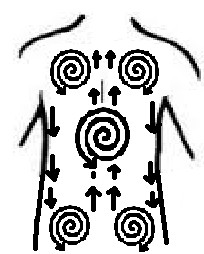 Gambar 2.2.1. Tehnik MTE (Setyawati, 2015)2.3. Imobilisasi2.3.1.   PengertianImbolisasi didefinisasikan secara luas sebagai tingkat aktivitas yang kurang dari mobilitas optimal (Stanley, 2007) atau suatu keadaan keterbatasan kemampuan pergerakaan fisik secara mandiri yang dialami seorang, dengan karakteristik: tidak mampu bergerak dengan tujuan dalam satu lingkungan, termasuk mobilitas di tempat tidur, berpindah dan ambulasi (Johnson, 1988, p.534) selama lebih dari 3 hari.Dalam praktek kedokteran dan rehabilitisasi medik, imbolisasi digunakan untuk menggambarkan sindrom degenerasi fisiologi yang diakibatkan penurunan aktivitas dan deconditioning. Mobilisasi tergantung pada interaksi yang terkoordinasi antara fungsi sensorik persepsi, ketrampilan premorbid, serta variabel eksternal seperti keberadaan sumber-sumber komunitas, dukungan keluarga, adanya halangan arsitektural (kondisi lingkungan) dan kebijaksanaan institusional (Harimukti, 2005).Kondisi imobilisasi dapat menimbulkan penyulit yang bersifat sistemik mulai dari sistem kardiovaskuler hingga kejiwaan, serta masalah sosial dan lingkungan. Komplikasi tersebut umumnya dapat dihindari melalui pengelolaan mobilisasi usia lanjut yang mengalami imobilisasi, meskipun sedikit dapat menurunkan insiden dan beratnya penyulit, memperbaiki kesejahteraan pasien dan memperingan tugas semua pihak.2.3.2.   Etiologi1) Penyebab Umum imobilisasi pada dewasa: (Meridean, et al, 2011):a) Gangguan musculoskeletal: Artritis, Osteoporosis, Fraktur terutama panggul dan femur, penyakit Paget.b) Gangguan neurologis: stroke, penyakit Parkinson, disfungsi cerebral, neuropati. c) Penyakit kardiovaskular: gagal jantung kongestif atau beratd) Penyakit jantung koroner: nyeri dada yang sering e) Penyakit vaskular perifer: klaudikasio yang sering f)  Penyakit paru obstruktif kronis/ beratg) Faktor sensorik: gangguan penglihatan h) Takut instabilitas dan takut akan jatuh2) Penyebab Lingkungana) Imobilisasi yang dipaksakan (di rumah sakit atau panti werdha)b) Alat bantu mobilitas yang tidak adekuat c) Nyeri akut atau kronik3) Penyebab Lain-laina) Dekondisi (setelah tirang baring lama pada keadaan sakit akut)b) Malnutrisic) Penyakit sistemik berat (misalnya: metastasis luas pada kaganasan)d) Depresi,   efek   samping   obat   (misalnya   kekakuan   yang   disebabkan   obat antipsikotik)e) Perjalanan lama yang menyebabkan seorang tidak bergerak2.3.3.   KomplikasiPada study klasik, Deitrirc et al.(1948) menemukan bahwa pasien tirah baring memiliki masalah psikologis, fisiologis dan sosial. Efek ini terjadi secara langsung atau bertahap dan bervariasi dari satu klien ke klien lain. Semakin besar tingkatan dan lama durasi imobilisasinya, maka semakin bahaya pula akibat yang dihasilkan (Potter dan Perry, 2010).Kompikasi imobilisasi akan terjadi pada proses degenerasi hampir di semua sistem organ akibat berubahnya aktivitas dan berkurangnya fungsi motorik. Sistem organ yang terkena diantaranya sistem musculoskeletal, kardiopulmonal, integumen, metabolik dan endokrin, neurologi dan psikiatri serta sistem gastrointestinal dan urinarius (Lewis, 2011).1) Musculoskeletal: osteoporosis, penurunan massa tulang, hilangnya kekuatan otot, penurunan area potong lintang otot, kontraktur, degenerasi rawan sendi, ankilosis, peningkatan tekanan intraartikular, berkurangnya volume sendi.2) Kardiopulmunal   dan   pembuluh   darah:   peningkatan   denyut   nadi   istirahat, penurunan perfusi miocard, intoleran terhadap orthostastik, penurunan ambilan oksigen maksimal (FO2 max), deconditioning jantung, penurunan volume plasma,perubahan uji fungsi paru, atelektasis paru, pneumonia, peningkatan stasis vena, peningkatan agregasi trombosit, dan hiperkoagulasi.3) Integumen: peningkatan resiko ulkus decubitus dan maserasi kulit4) Metabolik dan endokrin: keseimbangan nitrogen negatif, hiperkalsiuria, natriuresis dan depresi natrium, resistensi insulin (intoleransi glukosa), hiperlipidemia, serta penurunan absorpsi dan metabolisme vitamin/mineral.5) Neurologi dan psikiatri: depresi dan psikosis, atrofi korteks motorik dan sensorik, gangguan keseimbangan, penurunan fungsi kognitif, neuropati kompresi, dan rekrutmen neuromuskular yang tidak efisien.6) Traktus gastrointestinal dan urinarius: inkontinensia urin dan alvi, infeksi saluran kemih, pembentukan batu kalsium, pengosongan kandung kemih yang tidak sempurna dan distensi kandung kemih, impaksi feses/ konstipasi, penurunan motilitas usus, refluks esofagus, aspirasi saluran napas dan peningkatan resiko perdarahan gastrointestinal.2.3.4.   Penatalakasanaan imobilisasiMeliputi tatalaksana farmakologi maupun non farmakologi yang berupa berbagai latihan mobilitas, penggunaan alat bantu untuk berdiri dan ambulasi, serta manajemen miksi dan defekasi (Kozier, 2009; Lewis, 2011). Dalam hal ini perlu kerjasama interdisiplin dan partisipasi pasien, keluarga dan pramuwerdha (khususnya di unit rawat inap panjang, seperti panti adiyuswa). Penkesh kepada pasien dan keluarga mengenai bahaya tirang baring lama, pentingnya latihan bertahap dan ambulasi dini, serta mencegah ketergantungan pasien dengan melakukan aktivitas kehidupan sehari- hari  sendiri,  semampu  pasien.  Menilai  penggunaan  obat-obatan  yang  dikonsumsidengan efek samping resiko jatuh. Pemberian nutrisi yang adekuat, asupan cairan dan makanan yang mengandung serat, serta suplementasi vitamin dan mineral. Perhatikan kelembaban akibat miksi dan defekasi, sehingga pengunaan ped-toilet atau underped perlu dilihat dan diganti manakala basah.272.4. Kerangka KonsepPasien imobilisasi atau tirah baring ≥ 3 hariMTE 3-5 menit atau 8-12 siklus, sebanyak 3 x perlakuanEfek biomekanikEfek fisiologisEfek neurologisEfek psikologisPenyembuhan yang lamaKetidaknyamananTekanan mekanis pada jaringan↓perlekatan jaringan↑kapasitas otot↑ROM persendian↓kekakuan gerak pasif↓kekakuan gerak aktifPerubahan pada jaringan/ organ↑aliran darah ke otot↑sirkulasi darah ke kulit↑aktivitas parasimpatis↑hormon relaksasi↓hormon stresReflek stimulasi↓ambang rangsang neuromuskuler↓ambang nyeri↓tekanan/ spasme ototMeningkatkan relasi antara tubuh dan jiwarelaksasinyaman                                      Tidak nyamanPercepatan proses penyembuhan atau pemulihanFaktor yang mempengaruhi kenyamanan:1)  Permasalahan di rumah2)  Status ekonomi3)  Diagnosis yang berat4)  kognitifTidak ditelitiDitelitiImobilisasi  didefinisikan  suatu  keadaan  keterbatasan  kemampuan  pergerakan fisik  secara  mandiri  yang  dialami  seorang,  dengan  karakteristik:  tidak  mampu bergerak dengan tujuan dalam satu lingkungan, termasuk mobilitas di tempat tidur, berpindah  dan  ambulasi  selama  lebih  dari  atau  sama  dengan  3  hari.  Kondisi imobilisasi  dapat  menimbulkan  penyulit  yang  bersifat  sistemik  mulai dari  sistem kardiovaskuler hingga kejiwaan, serta masalah sosial dan lingkungan. Klien yang imobilisasi memiliki resiko berkembangnya komplikasi pulmonari. Menurunnya oksigenasi dan penyembuhan yang lama dapat meningkatkan ketidaknyamanan klien.Kenyamanan adalah kebutuhan dasar manusia yang dibutuhkan dan harus dipenuhi oleh setiap individu. Kenyamanan dan perasaan nyaman adalah penilaian komprehensif seorang terhadap lingkungannya. Intervensi untuk rasa nyaman adalah tindakan keperawatan dan ditujukan untuk mencapai kebutuhan kenyamanan peneriman   asuhan,   mencakup   fisiologis,   sosial,   budaya,   ekonomi,   psikologis, spiritual, lingkungan dan intervensi fisik. Salah satu intervensi untuk rasa nyaman adalah Massage Tehnik Effleurage (MTE).MTE merupakan salah satu modalitas keperawatan dengan mengandalkan kekuatan tangan atau jari dalam memanipulasi otot dan jaringan lunak sehingga menimbulkan manfaat yang positif baik secara fisiologis maupun psikologis. Dengan mengunakan minyak atsiri disertai MTE akan memberikan efek terhadap tubuh yaitu efek  biomekanik,  efek  fisiologis, efek neurologis dan  efek  psikologis.  Pada efek biomekanik akan terjadi tekanan mekanis pada jaringan yang menyebabkan menurunnya perlekatan jaringan, meningkatkan kapasitas otot, meningkatkan ROM persendian, menurunkan kekakuan gerak pasif dan menurunkan kekakuan gerak aktif.Pada efek fisiologis akan terjadi perubahan pada jaringan atau organ yang menyebabkan peningkatan aliran darah ke otot, peningkatan sirkulasi darah ke kulit, peningkatan aktivitas parasimpatis, meningkatkan hormon relaksasi dan menurunkan hormon stres. Pada efek neurologis akan terjadi refleksi stimulasi yang menyebabkan menurunkan ambang-rangsang neuromuskuler, menurunkan ambang nyeri dan menurunkan tekanan atau spasme otot. Pada efek psikologis akan terjadi peningkatan relasi antara tubuh dan jiwa yang menyebabkan meningkatnya relaksasi dan menurunnya kecemasan. Dengan efek MTE tersebut diharapkan bisa memberikan rasa nyaman pada pasien imobilisasi.2.5. HipotesisAda pengaruh pemberian MTE terhadap kenyamanan pasien imobilisasi.